Dr. Michael Dobbins 
Excellence in Nutritional Education Scholarship$10,000 for Spring Quarter 2019Sponsored by Standard Process Inc.®Life Chiropractic College West alumnus Michael Dobbins, DC dedicated himself to educating fellow practitioners, students, and patients about the value of combining chiropractic and whole food nutritional supplements to help maintain a healthy lifestyle.  His immense contributions have led to a greater understanding of these philosophies and ultimately many lives have benefited from his passion to share his knowledge. In 2009, to recognize Dr. Dobbins’ accomplishments as an educator, Standard Process Inc.®, manufacturer of nutritional whole food supplements, awarded Dr. Dobbins with the Excellence in Nutritional Education Award.  To further honor Dr. Dobbins, Standard Process turned to Life Chiropractic College West and established the Dr. Michael Dobbins Excellence in Nutritional Education Scholarship. The goal of the scholarship is to recognize those students who have chosen the path of chiropractic and wellness to help others achieve optimal health. The Dr. Michael Dobbins Excellence in Nutritional Education Scholarship is an annual award of $10,000. Each year, new candidates will be invited to apply for this prestigious award sponsored by Standard Process.Scholarship criteria:Cumulative G.P.A. of 2.9 or higher Available to all students with at least 3 quarters remaining before graduation (graduation date 12/19 or later)Provide a list of your contributions to the chiropractic profession, to Life Chiropractic College West, and to the communityLetter of recommendation from a Life Chiropractic College West professorWrite a 500-750 word essay on the following topic: “When you enter practice, how will you integrate nutrition into your chiropractic practice to maximize the health of your patients?”Application Deadline: January 31, 2018.  All required documents must be submitted together to the financial aid office by this date.  The Life West Scholarship committee and Standard Process representatives will review/score the applicants.Applicant’s Name: ___________________________________ College Email:  __________________________________Applicant’s Address: _________________________________ Phone Number:  _________________________________Cumulative G.P.A.: _________ Current Quarter: ____________Student ID:  _____________Graduation Date:  ______About Standard Process Inc.®Standard Process manufactures high-quality, nutritional whole food supplements and offers more than 300 products through three product lines: Standard Process whole food supplements, Standard Process Veterinary Formulas™, and MediHerb® herbal supplements. The products are available only through health care professionals.  Standard Process is involved in every step of production. The company grows crops on company-owned, organically certified farmland, utilizes state-of-the-art manufacturing processes, and employs the highest quality control standards. Standard Process strictly adheres to the Food and Drug Administration's good manufacturing practice requirements. Through these measures, Standard Process can ensure that its products are of the utmost quality and potency.   For more information on Standard Process, visit www.standardprocess.com.(Rubric on back page)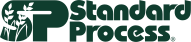 Dr. Michael Dobbins 
Excellence in Nutritional Education ScholarshipScoring Rubric for Dr. Michael Dobbins Excellence in nutritional Education ScholarshipContributions - Possible 20 pointsActiveSomewhat involved Focused on school only Essay Foundation - Possible 20 pointsDescribes the need for whole food nutritionProvides background/elaborates on the issueEssay Content - Possible 40 pointsProvides practical specific action steps for how they answered the posed question (ideally provides three examples)Essay Organization - Possible 20 pintsClean writing styleMinimal grammatical errorsEasy to decipher key points  Page 2